12-й день. День смеха.Веселый концерт.Посещение кинотеатра.Конкурс шуточных песен, стихов, сценок «Слет хохотушек и хохотунов».Конкурс детских шаржей.Веселая зарядка «Ожившие предметы».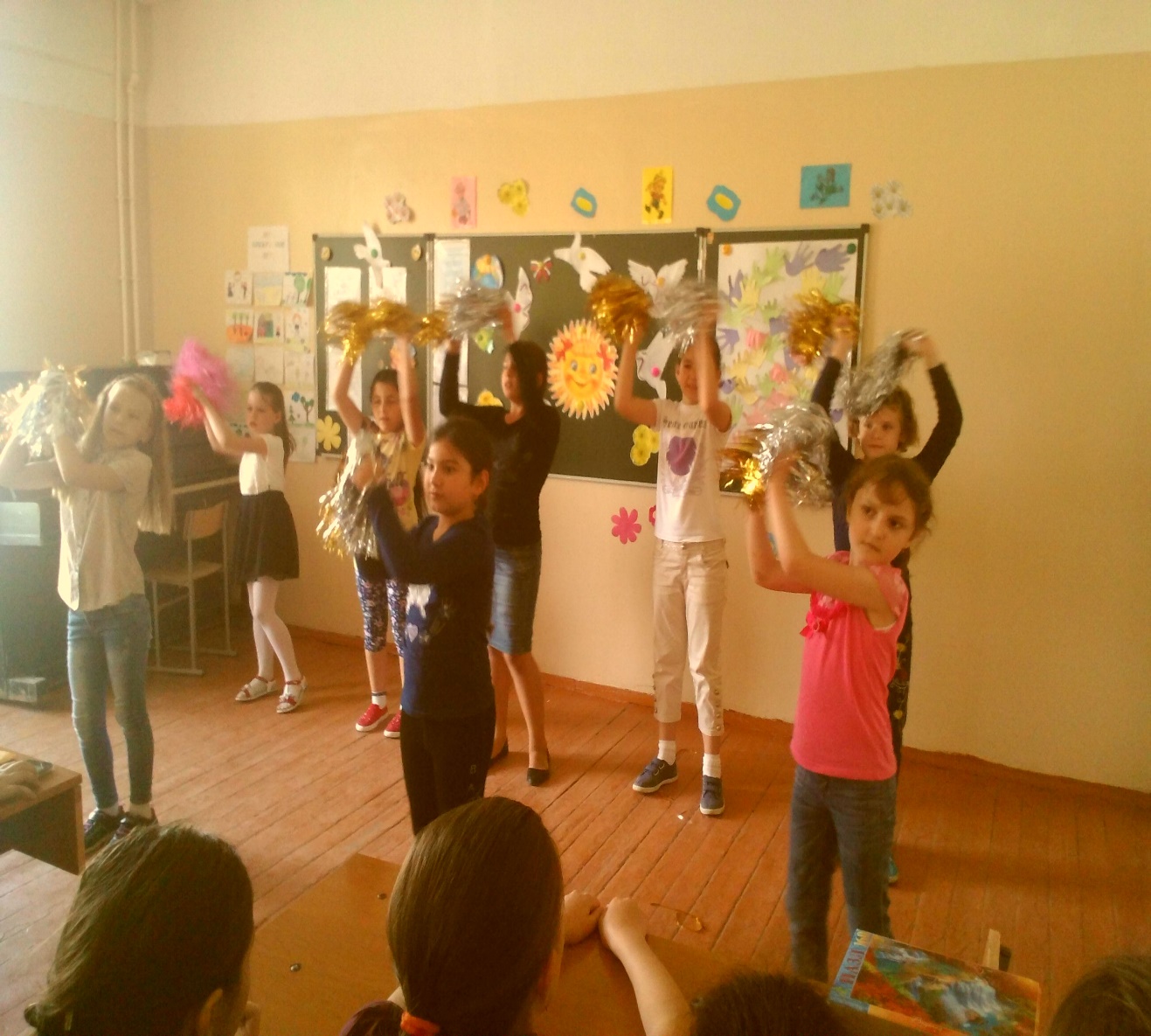 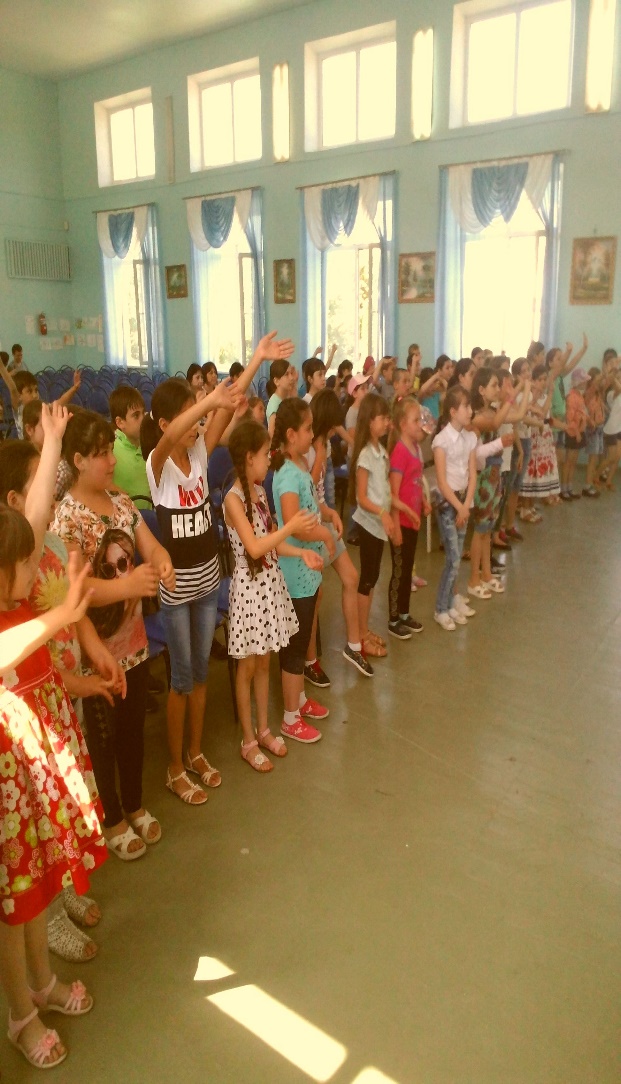 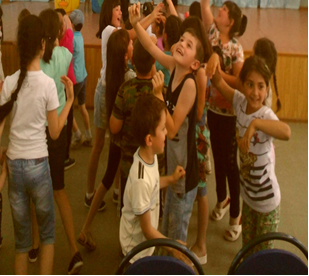 